Publicado en  el 18/11/2013 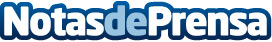 El comercio electrónico en España supera los 12.000 millones de euros en 2012El Ministerio de Industria, Energía y Turismo ha presentado el Estudio sobre Comercio Electrónico B2C 2012, realizado por el Observatorio Nacional de las Telecomunicaciones y de la Sociedad de la Información (ONTSI).Datos de contacto:Ministerio de Industria, Energía y TurismoNota de prensa publicada en: https://www.notasdeprensa.es/el-comercio-electronico-en-espana-supera-los_1 Categorias: E-Commerce http://www.notasdeprensa.es